Transition Metal Complexes of α-Aminophosphonates Part II: Synthesis, Spectroscopic Characterization and In Vitro Anticancer Activity of Copper(II) Complexes of α-AminophosphonatesMariam Ahmed Azzam1*, Hanaa Abdel Latif  El-Boraey2, Ibrahim El Tantawy El Sayed21Applied Organic Chemistry Department, National Research Centre, Dokki, Giza, Egypt2Chemistry Department, Faculty of Science, El-Menoufia University, Shebin El Koom, EgyptEmail: mariam_ahmed_987@yahoo.comSupplemental Materials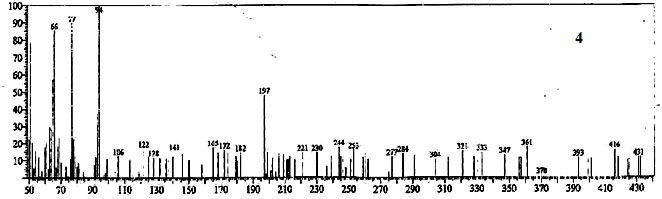 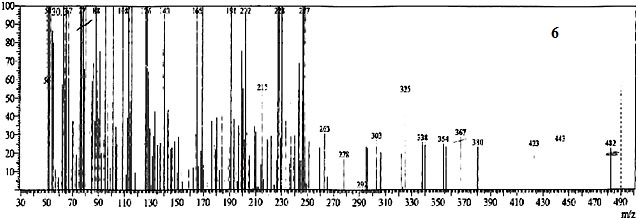 Figure S 1: The electron impact (EI) mass spectra of the free ligands 4, 6.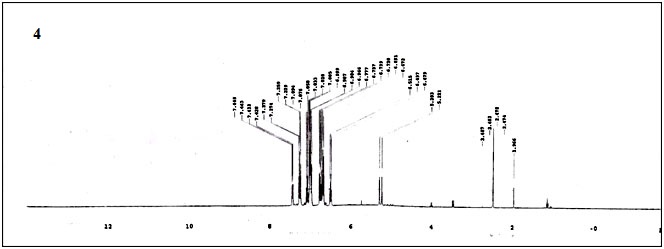 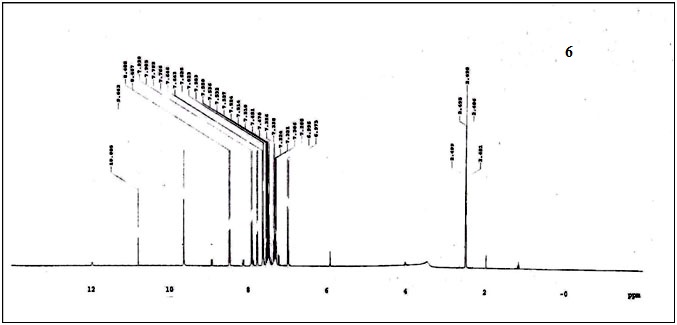 Figure S 2: The 1H NMR spectra of the free ligands 4, 6.	4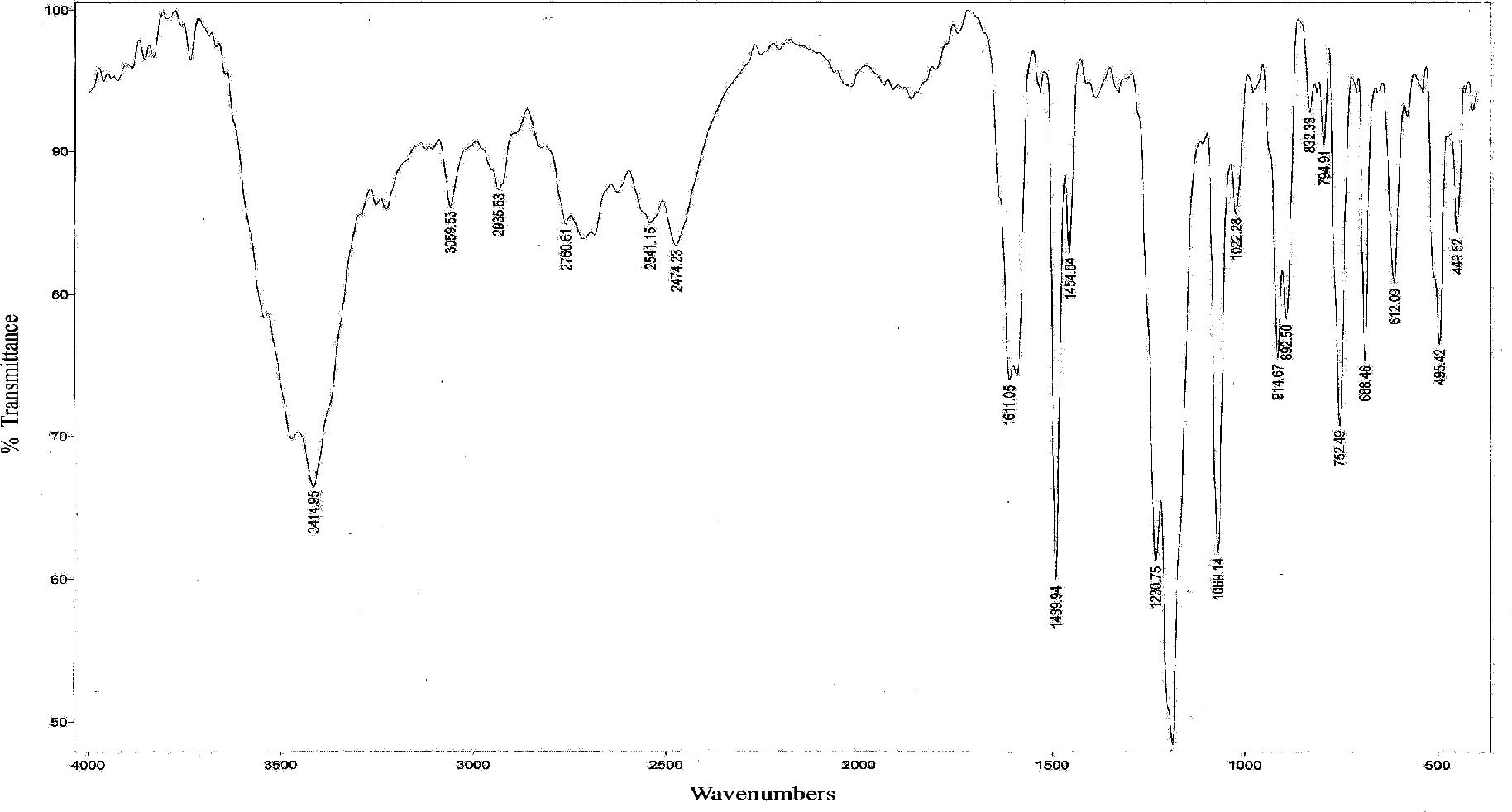 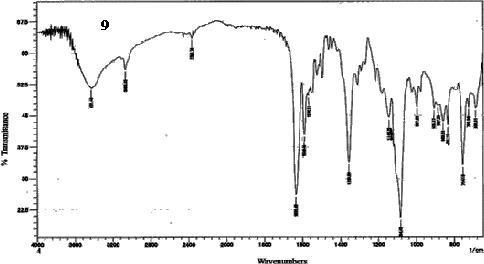 Figure S 3: The IR spectra of the free ligands4, 6.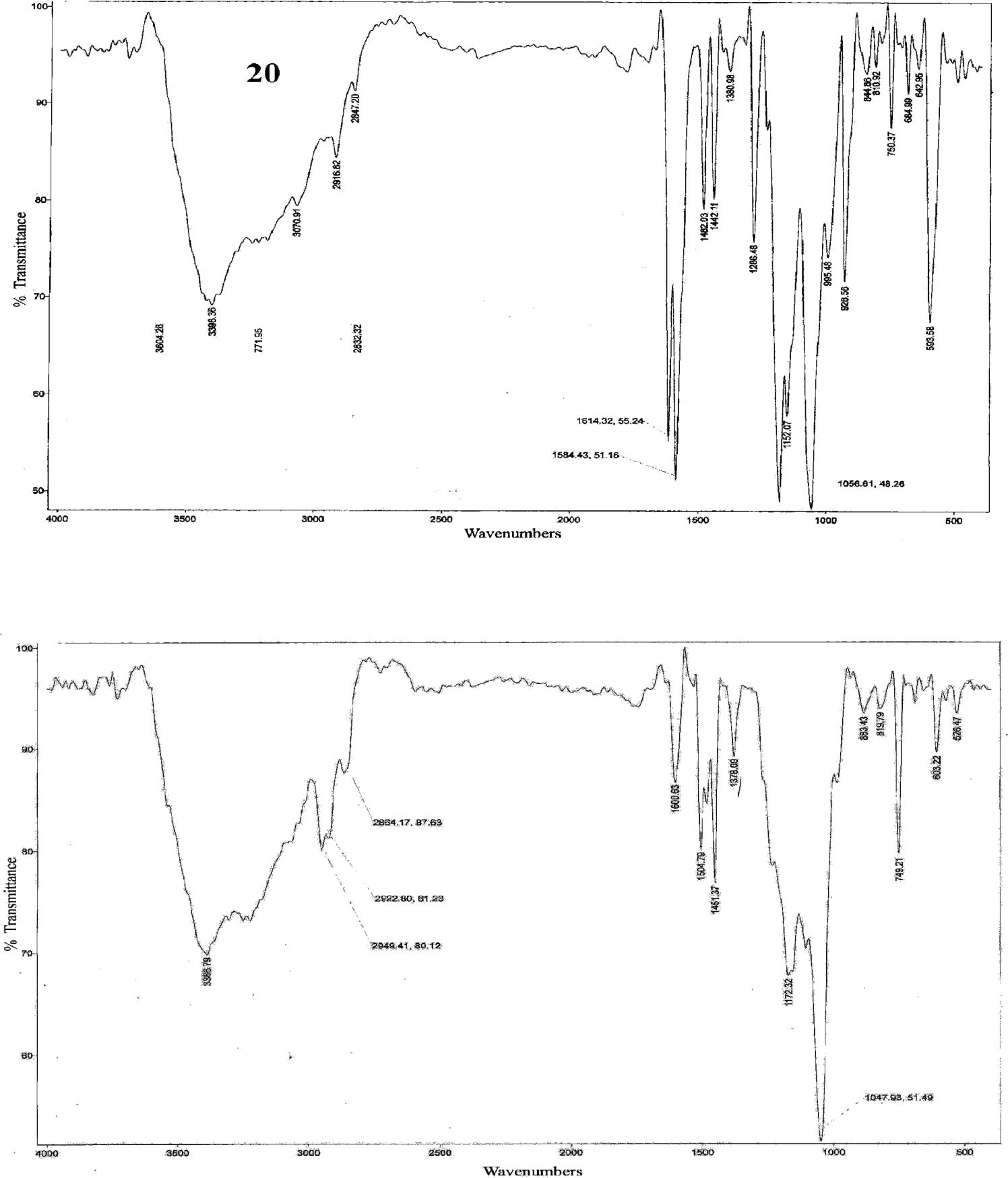 Figure S 4: The IR spectra of the  copper(II) complexes 5a, 5b.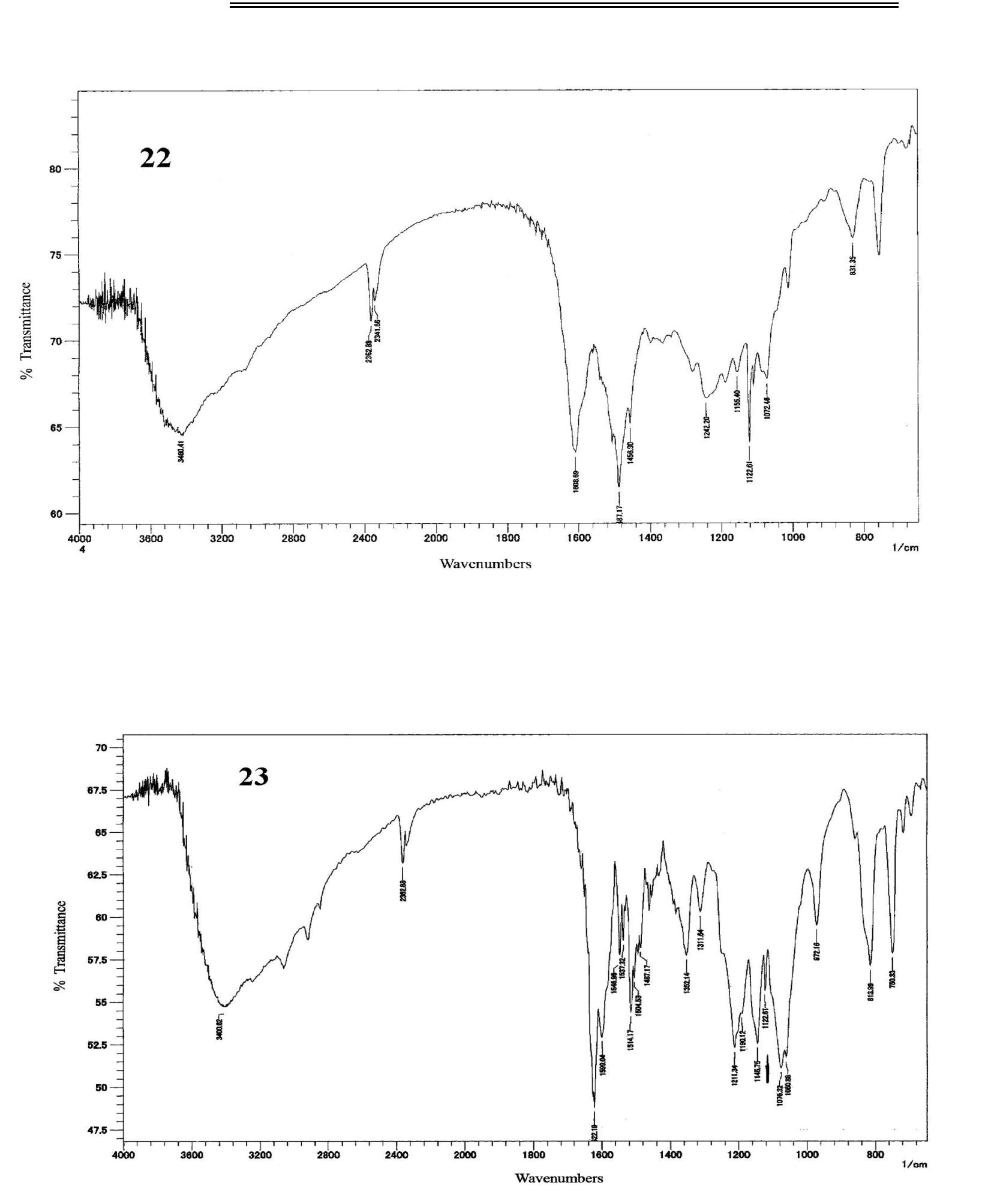 Figure S 5: The IR spectra of the copper(II) complexes 5c, 7a.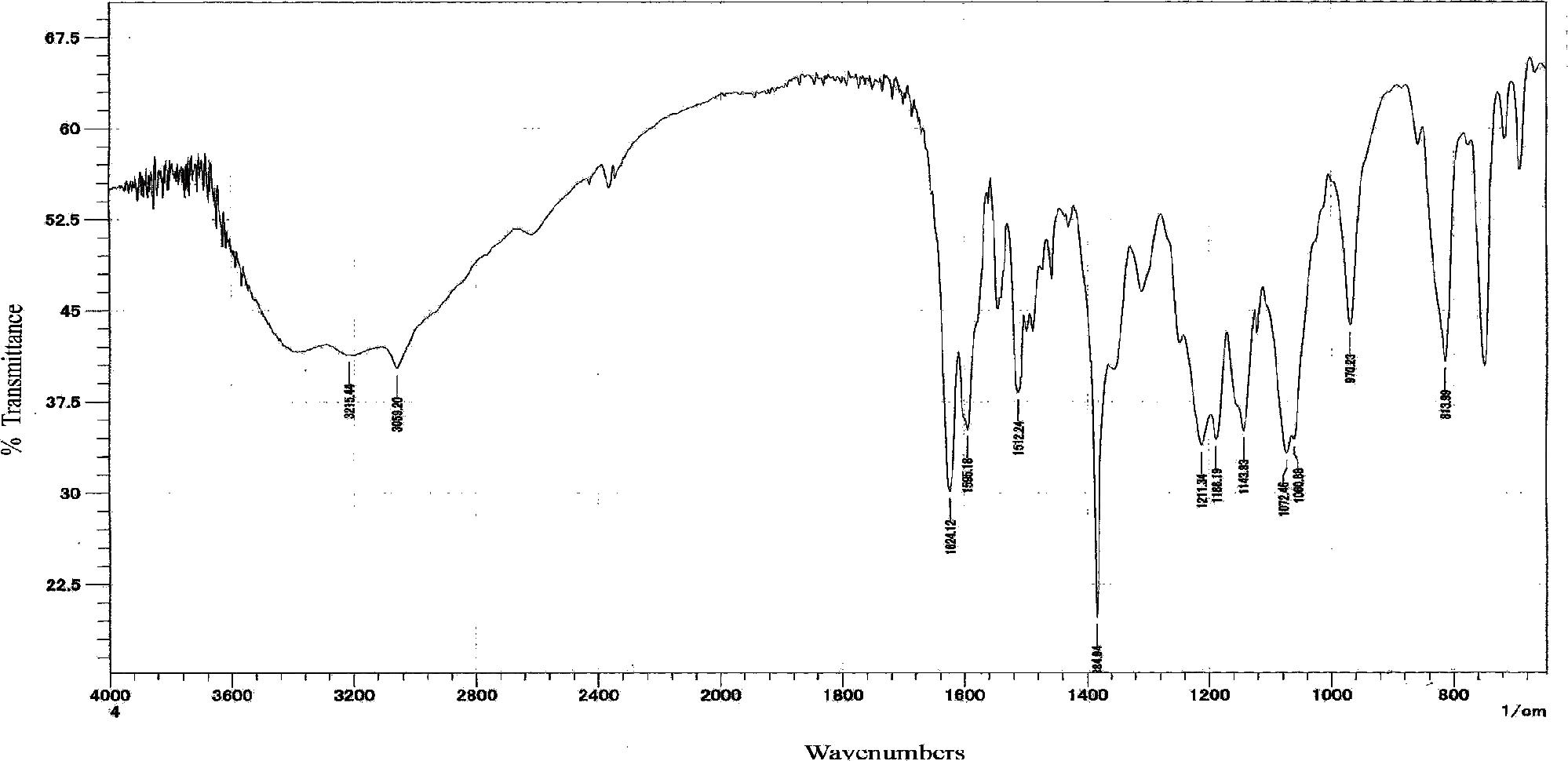 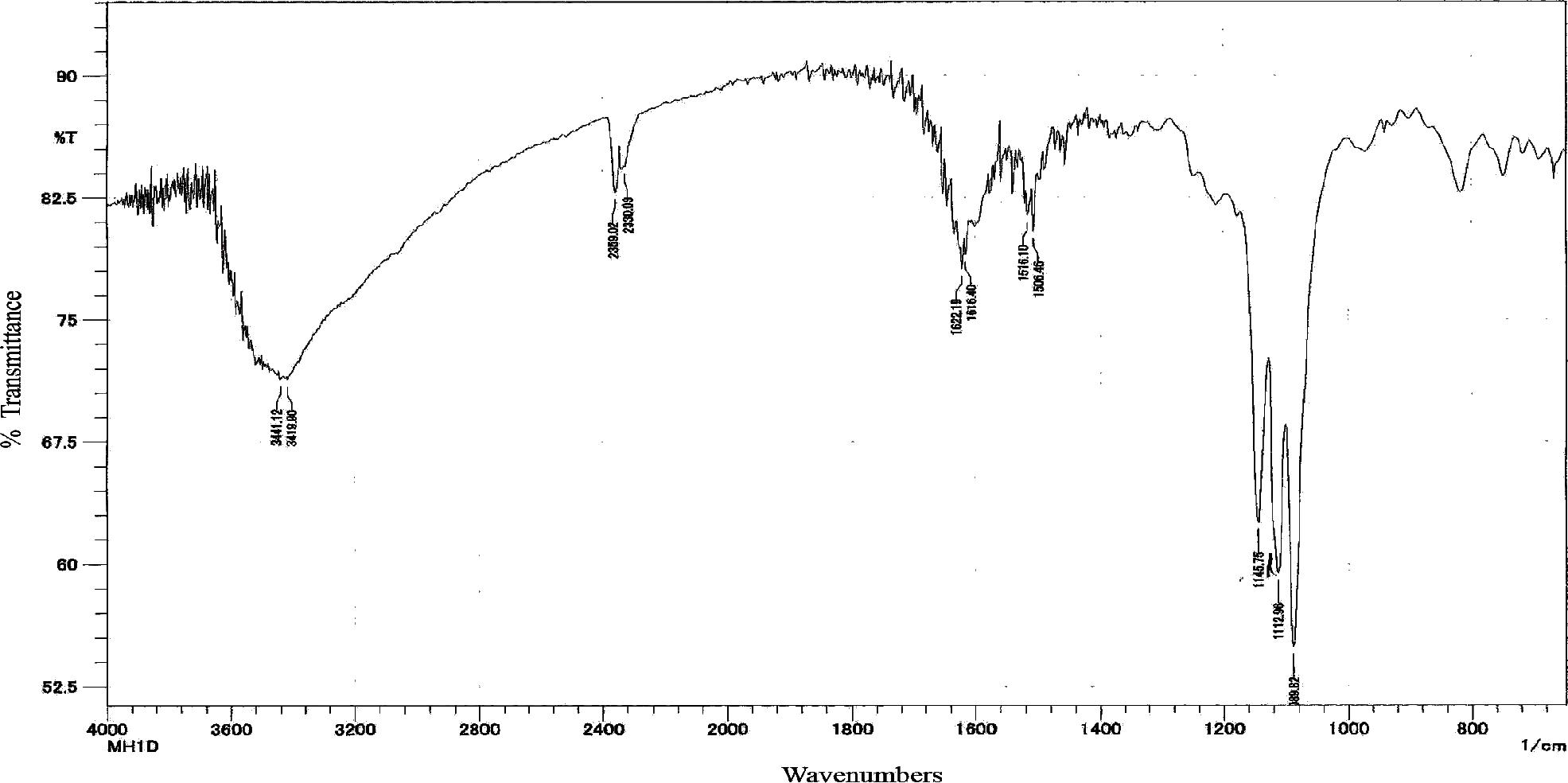 Figure S 6: The IR spectra of the copper(II) complexes 7b, 7c.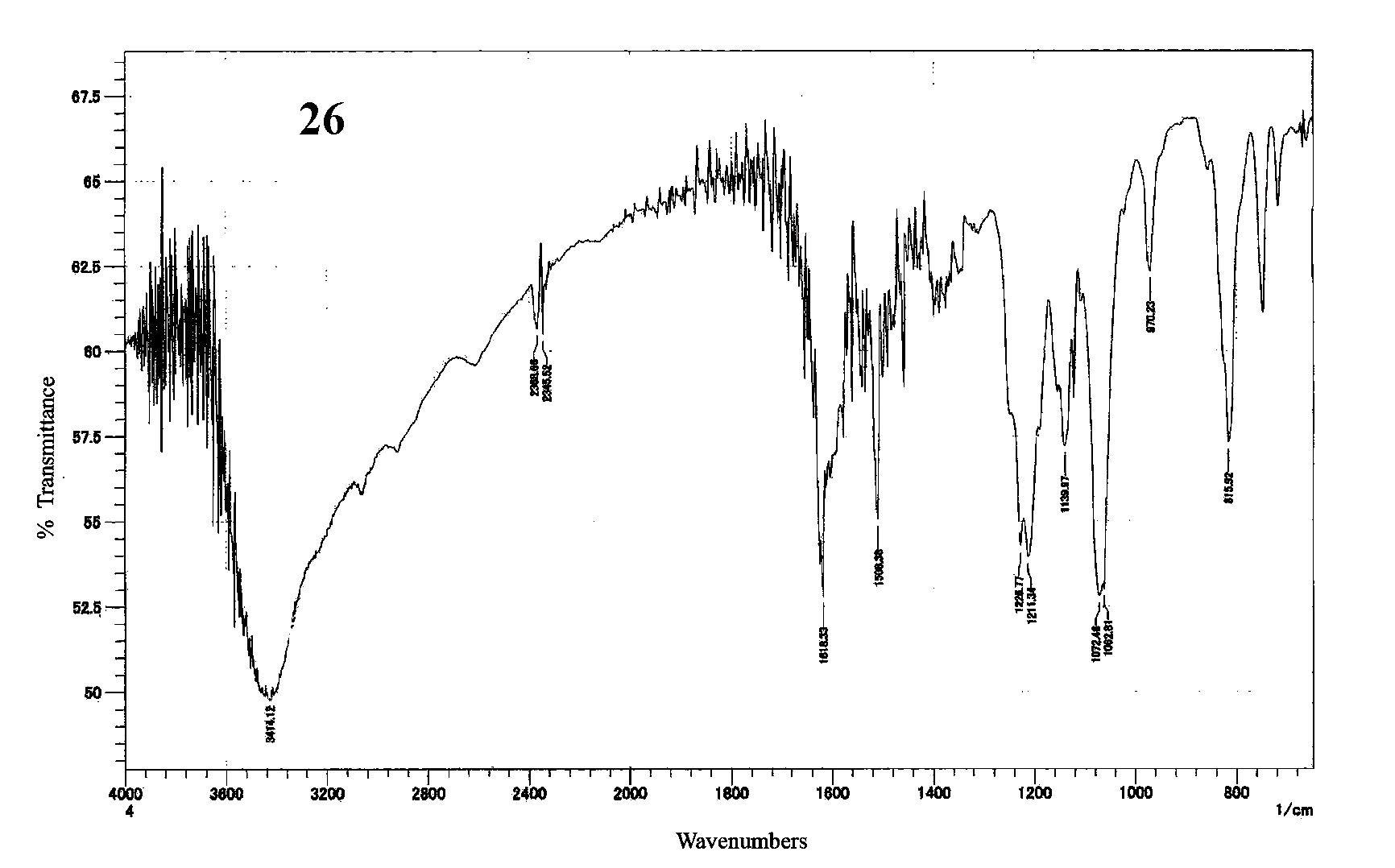 Figure S 7: The IR spectra of the  copper(II) complex 7d.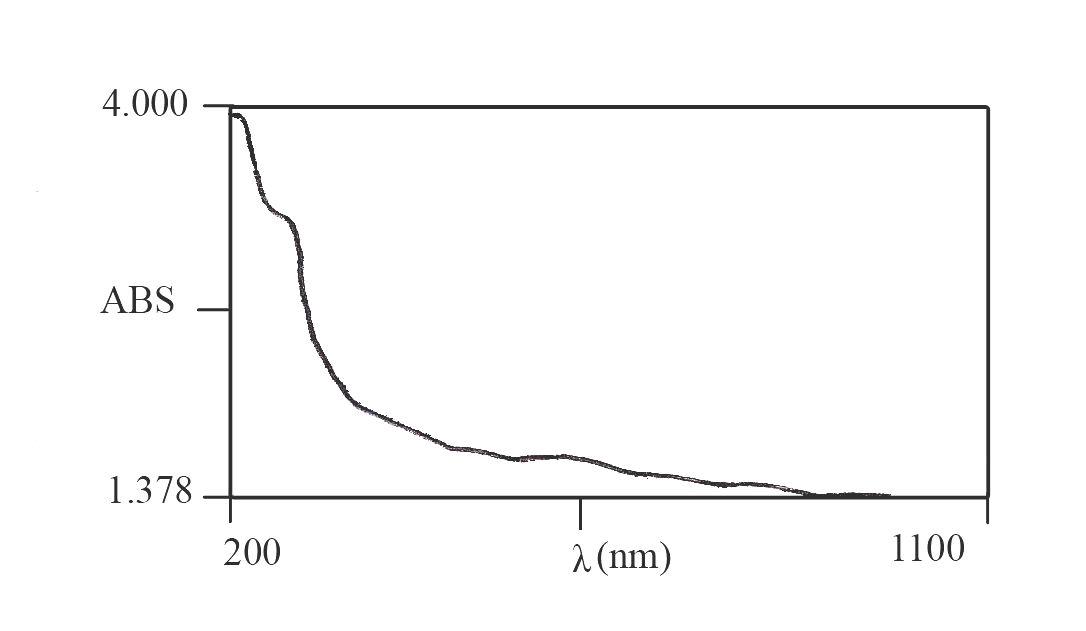 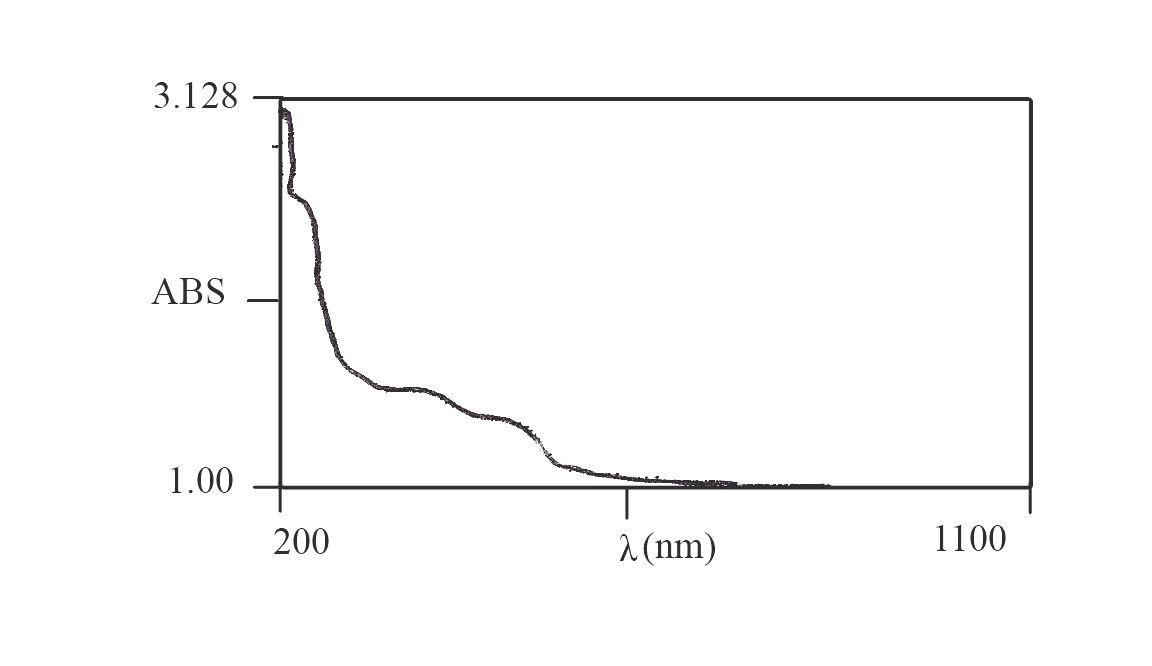 	Figure S 8: The UV spectra of the  ligands 4, 6.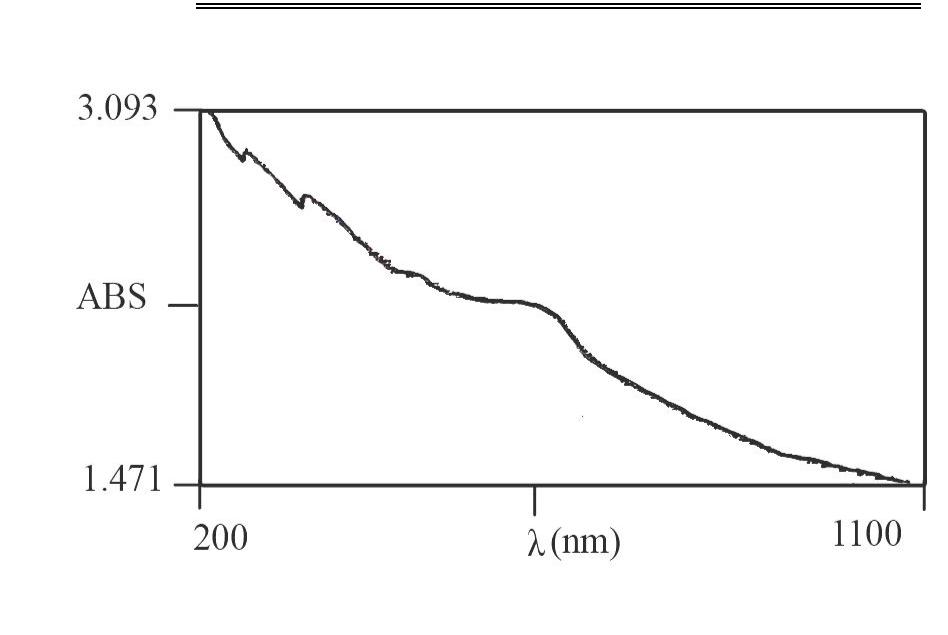 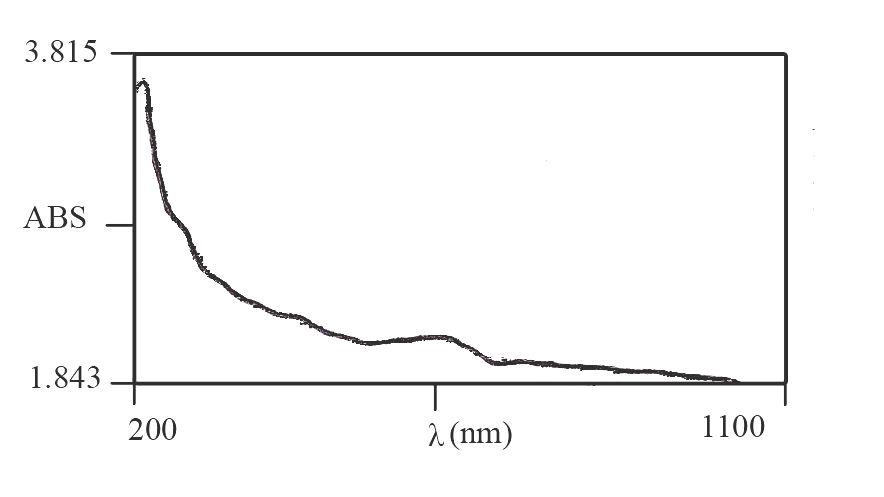 Figure S 9: The UV spectra of the  copper(II) complexes 5a, 5b.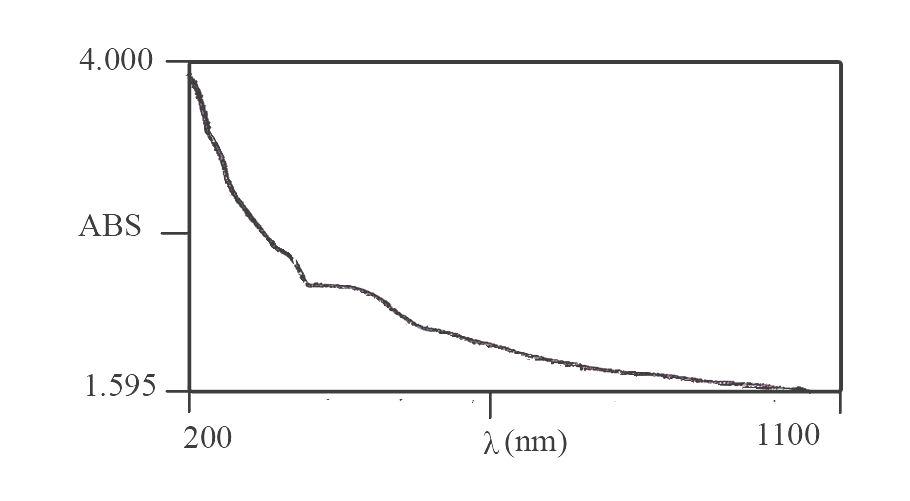 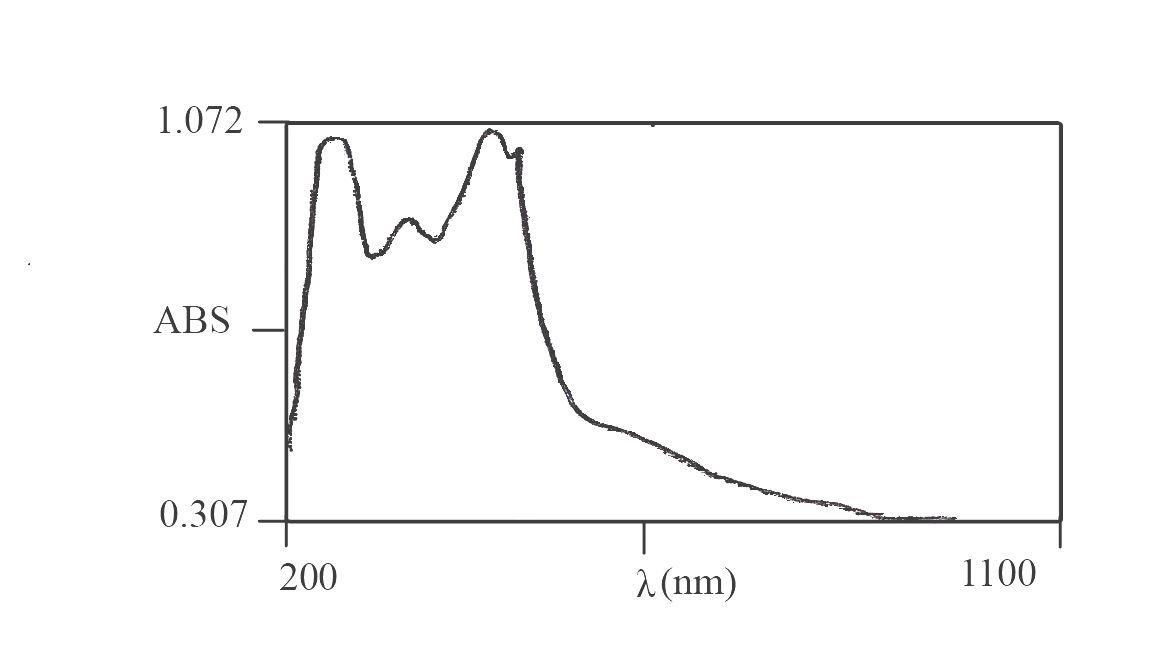 Figure S 10: The UV spectra of the copper(II) complexes 5c, 7a.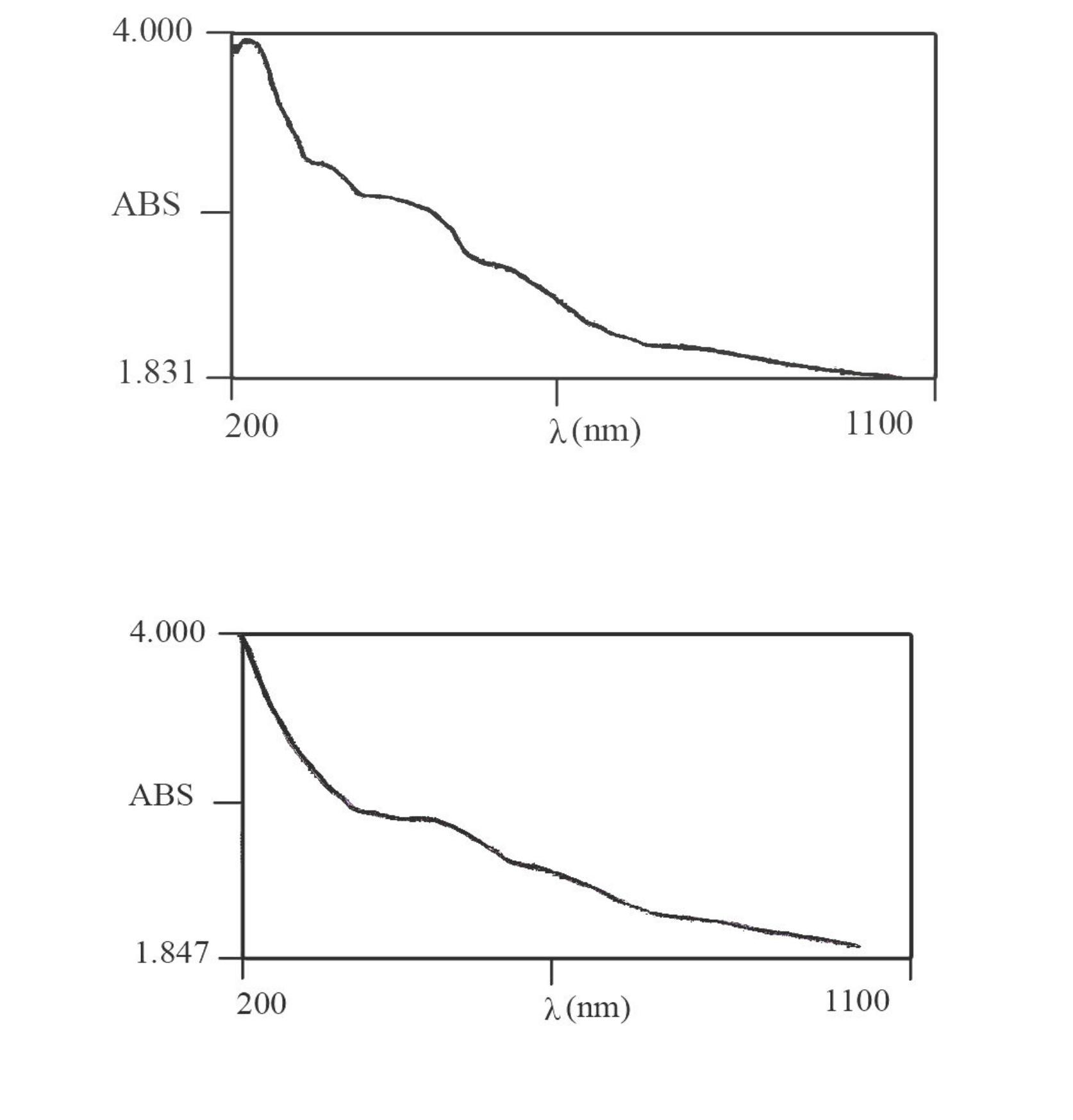 Figure S 11: The UV spectra of the  copper(II) complexes 7b, 7c.Figure S 12: The UV spectra of the copper(II) complex 7d.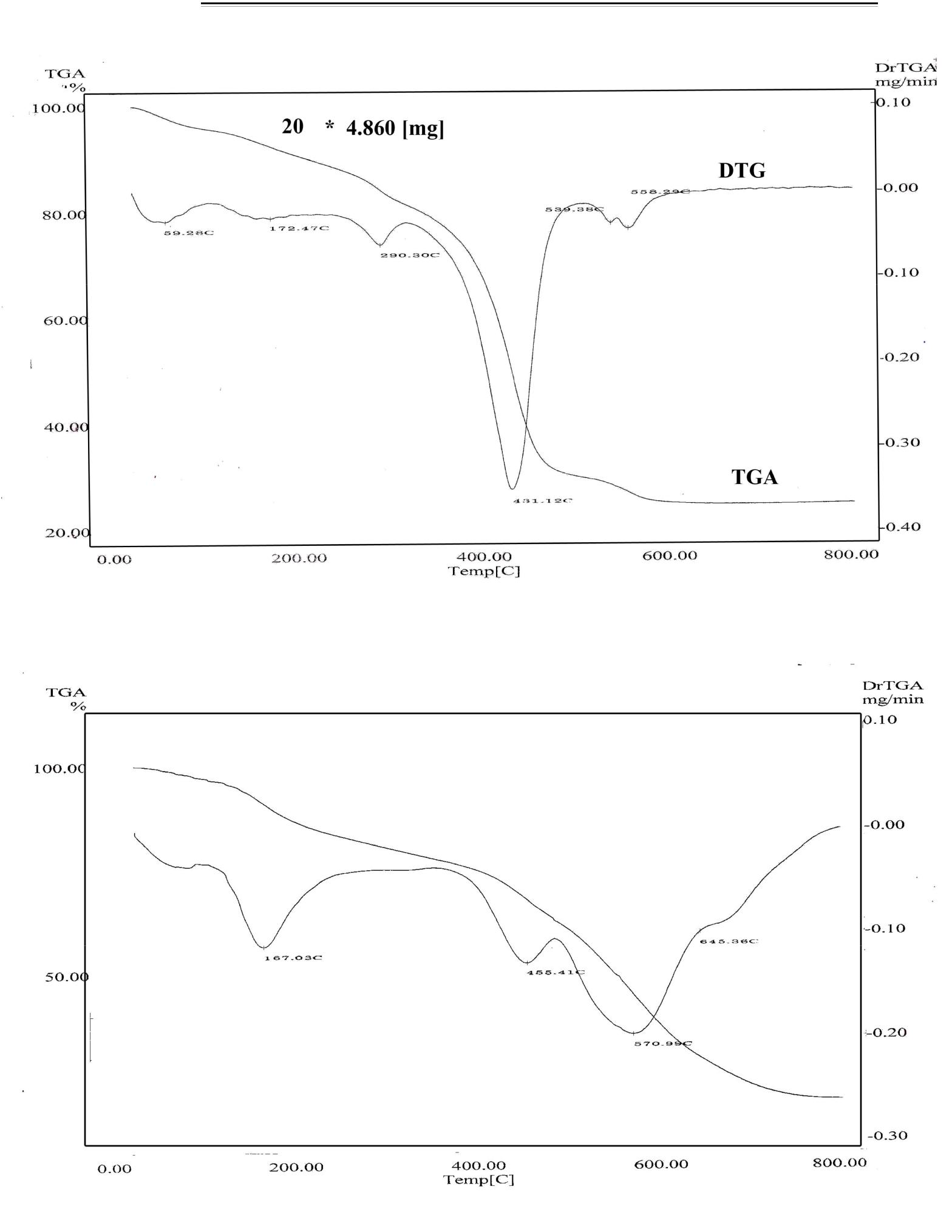 Figure S 13: TG/ DTG curve of the  copper(II) complexes 5a, 5b.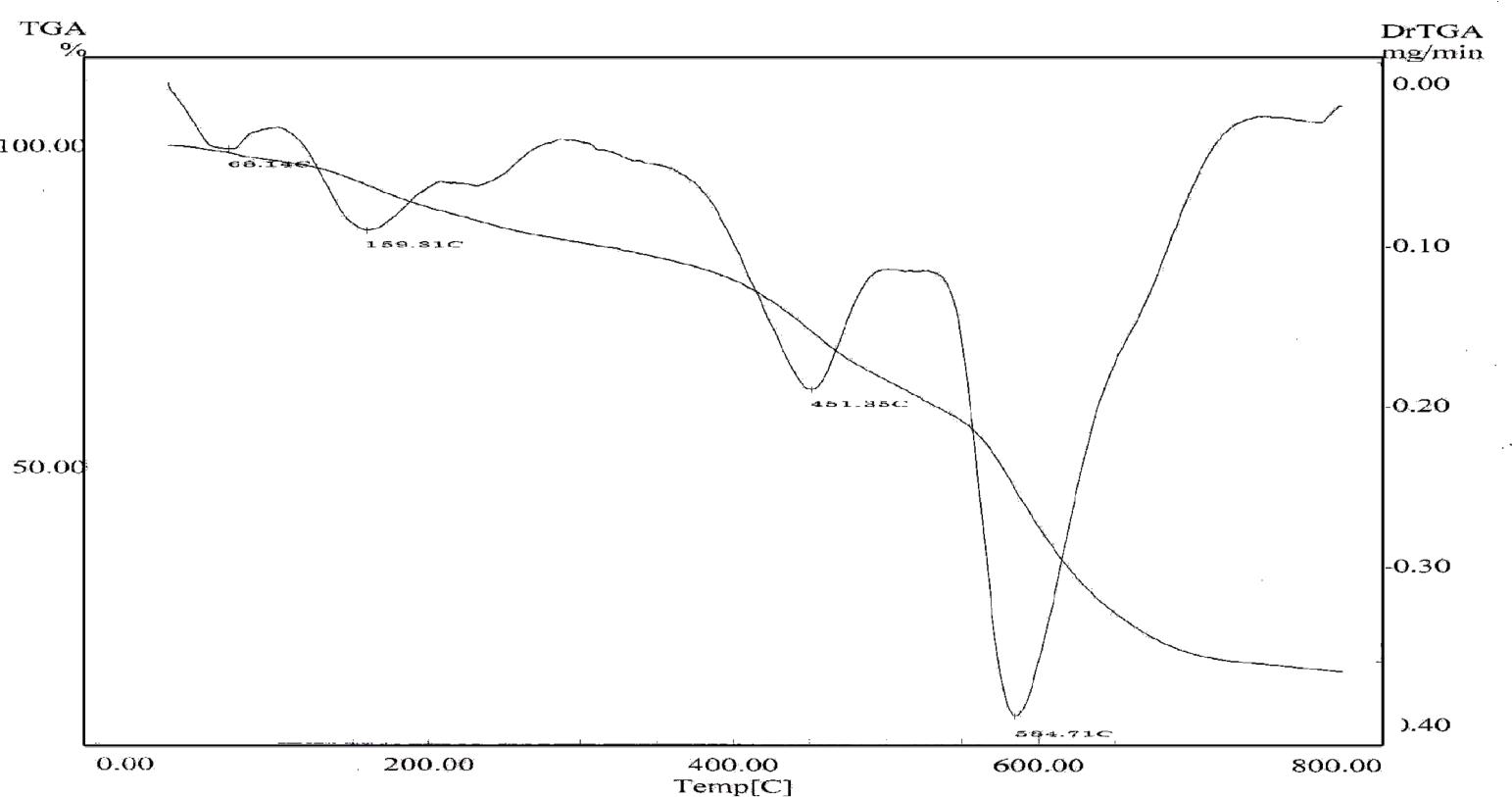 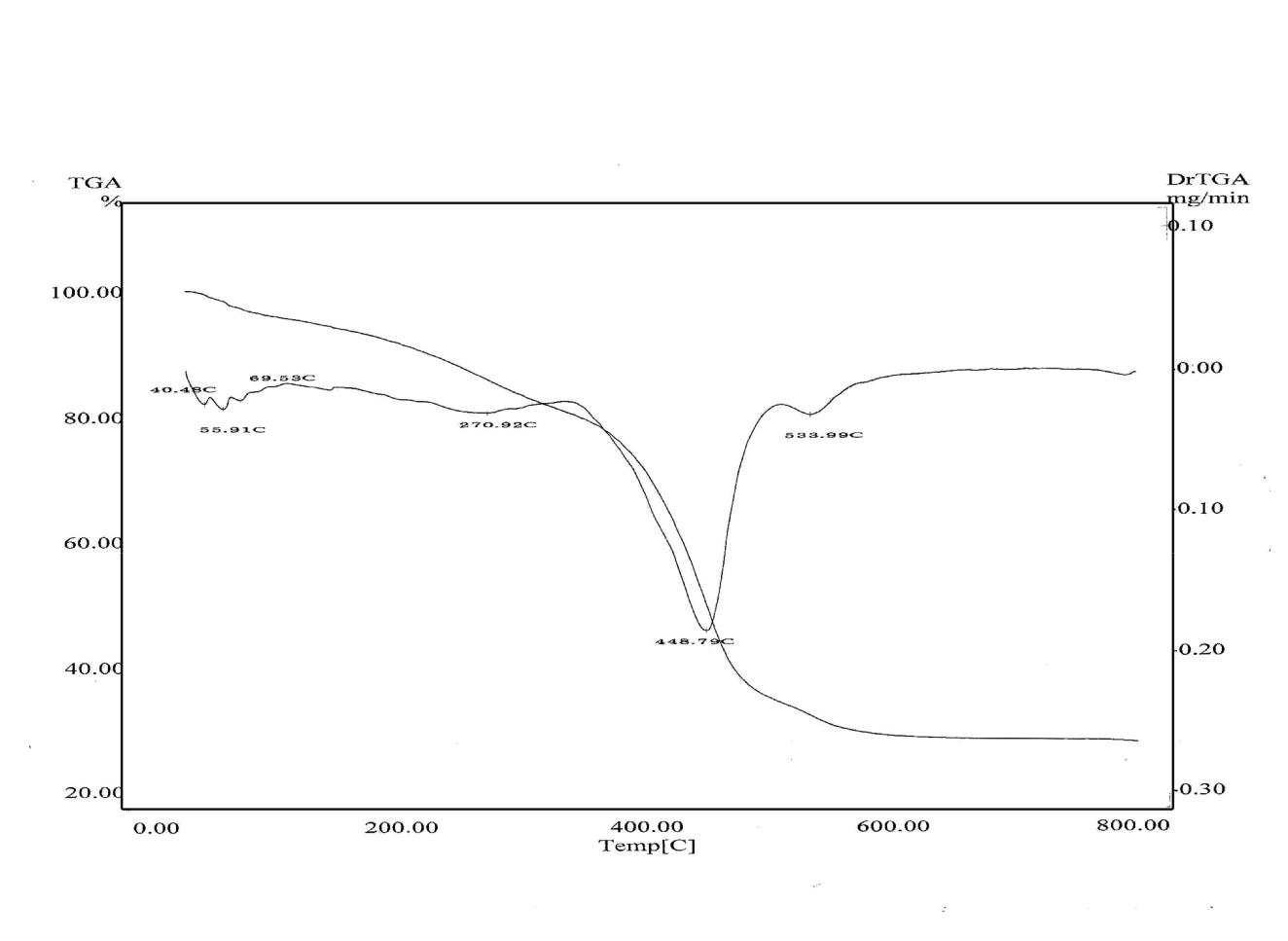 Figure S 14: TG/ DTG curve of the copper(II) complexes 5c, 7a.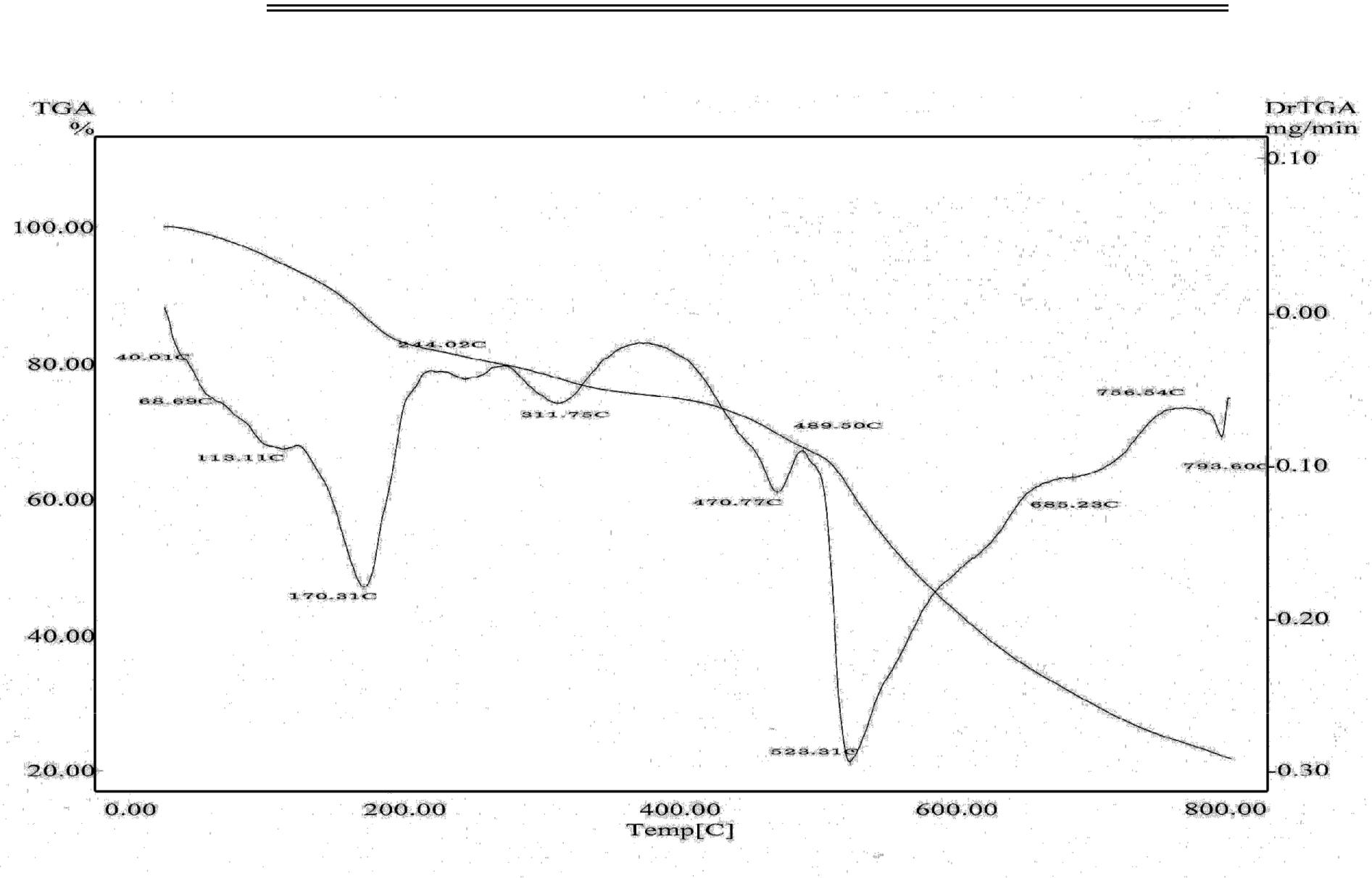 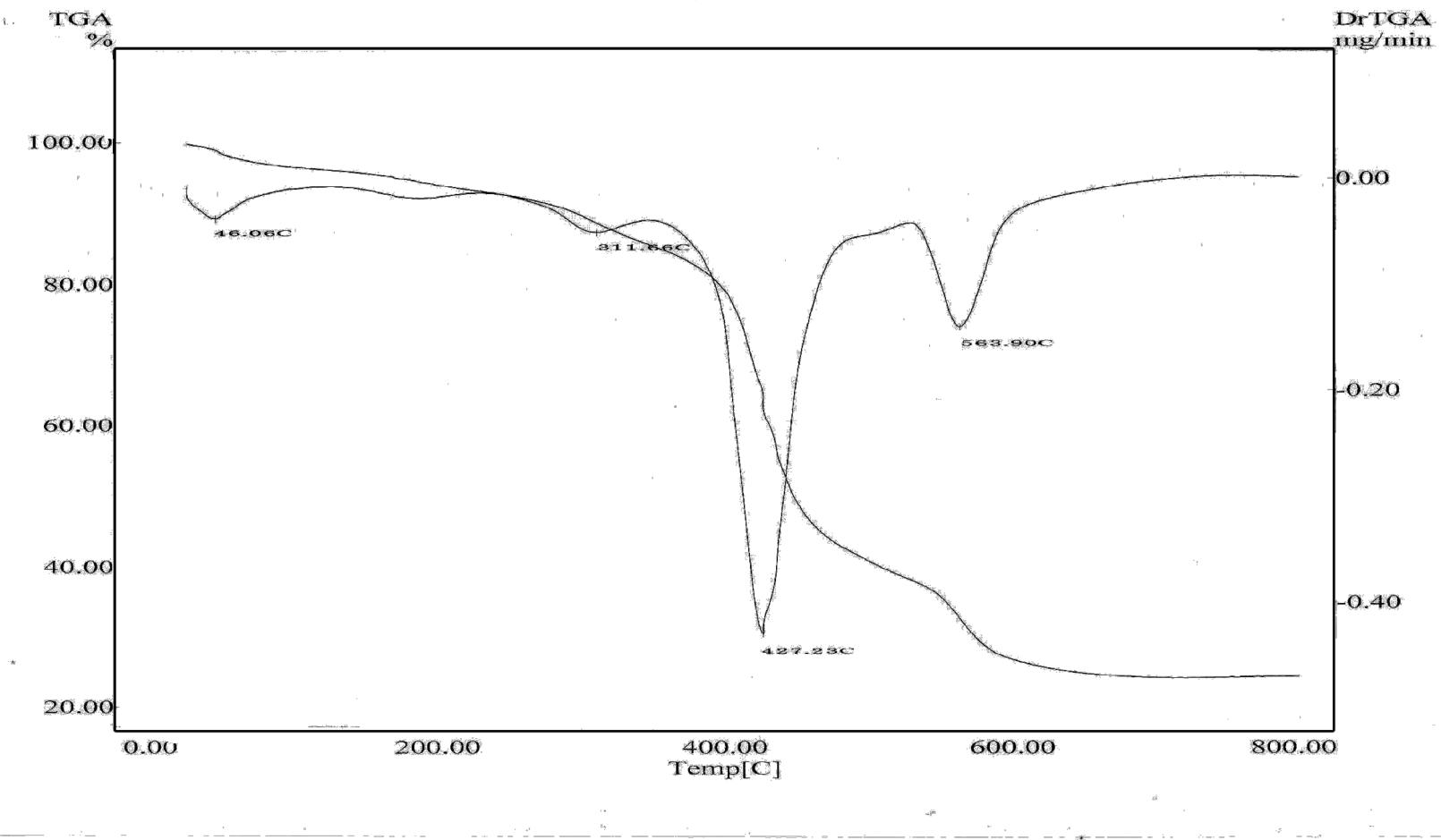 Figure S 15: TG/ DTG curve of the  copper(II) complexes 7b, 7d.